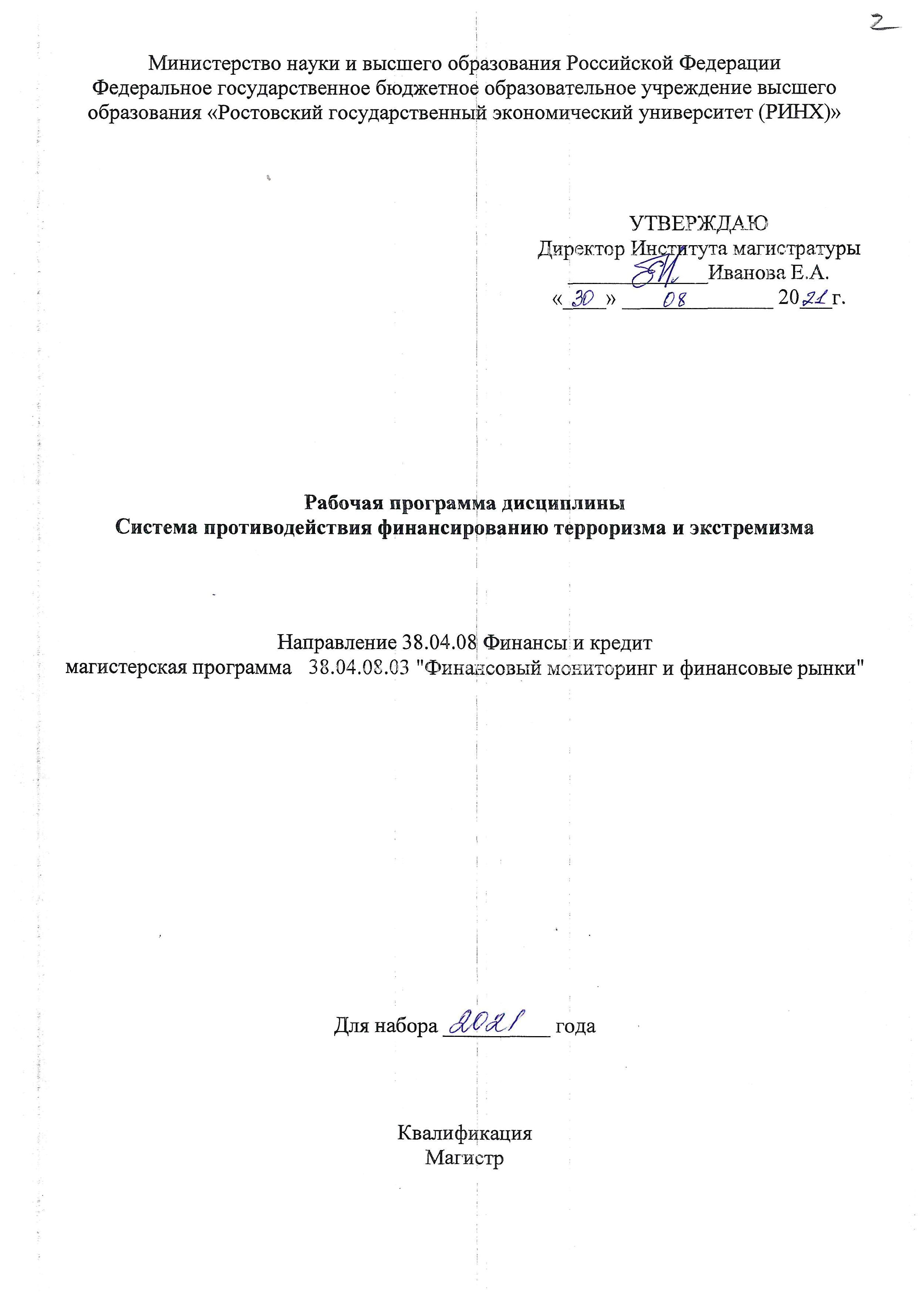 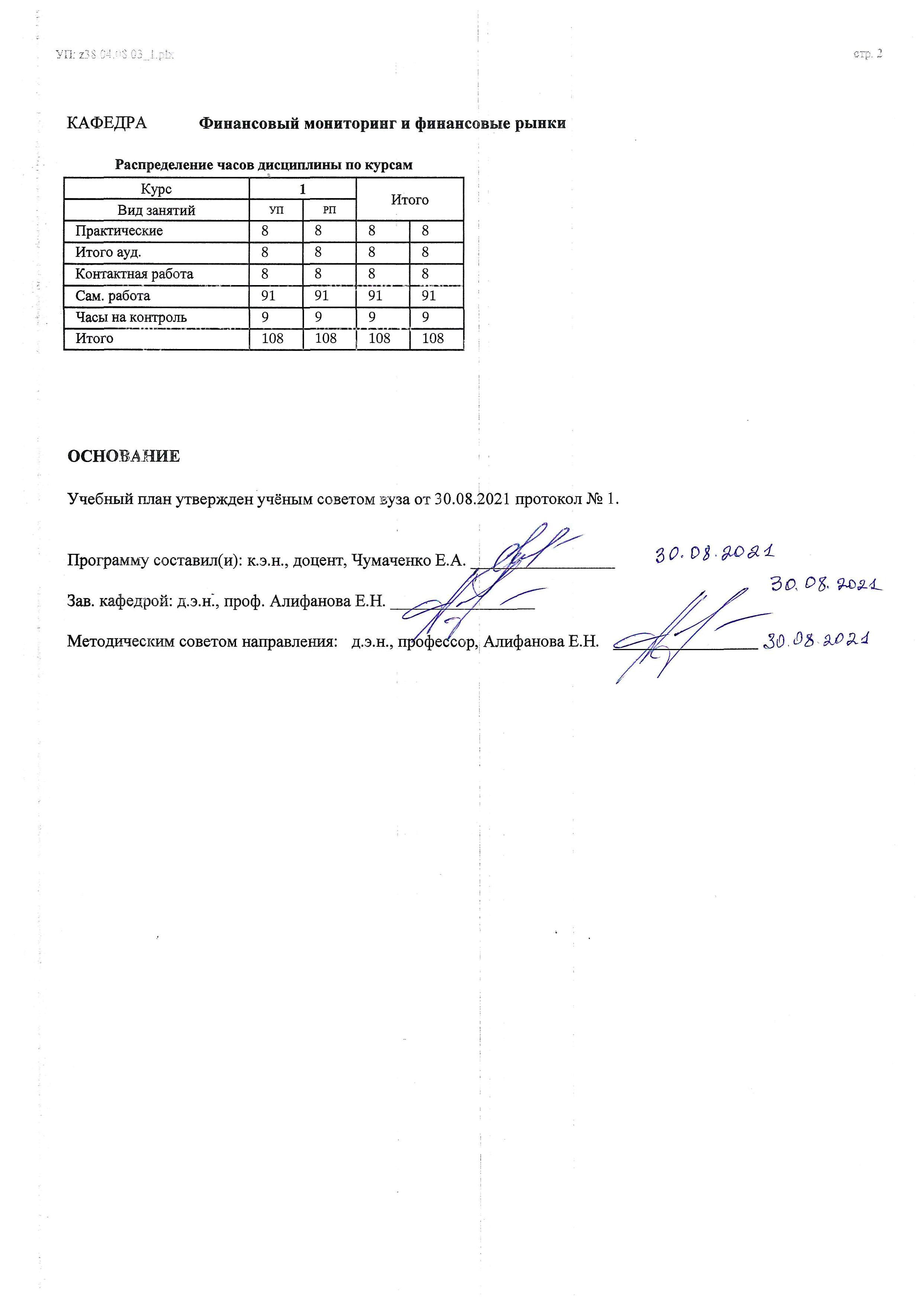 ПРИЛОЖЕНИЕ 1 ФОНД ОЦЕНОЧНЫХ СРЕДСТВ1. Описание показателей критериев оценивания компетенций на различных этапах их формирования, описание шкал оценивания  1.1 Показатели и критерии оценивания компетенций:  1.2 Шкалы оценивания:  Текущий контроль успеваемости и промежуточная аттестация осуществляется в рамках накопительной балльно-рейтинговой системы в 100-балльной шкале.- 84-100 баллов (оценка «отлично»);- 67-83 баллов (оценка «хорошо»);- 50-66 баллов (оценка «удовлетворительно»);- 0-49 баллов («неудовлетворительно»).2. Типовые контрольные задания или иные материалы, необходимые для оценки знаний, умений, навыков и (или) опыта деятельности, характеризующих этапы формирования компетенций в процессе освоения образовательной программыВопросы   и  задания к экзамену Раскройте содержание термина  «терроризм»: определение, причины, характеристики.Раскройте содержание термина  «экстремизм»: определение, причины, характеристики. Охарактеризуйте базовые элементы противодействия терроризму и экстремизмуРаскройте особенности  международной системы противодействия терроризму Раскройте направления государственной системы противодействия терроризму и экстремизму в РФ.Охарактеризуйте Концепцию и стратегию противодействия терроризму и экстремизму в РФ.Охарактеризуйте Конвенции Совета безопасности ООН, посвященные борьбе с финансированием терроризма.Дайте краткую характеристику рекомендациям ФАТФ, посвященным борьбе с финансированием терроризма.Приведите периодизацию этапов развития зарубежных систем противодействия терроризму и экстремизму (на примере конкретной страны).Охарактеризуйте сектор некоммерческих организаций и риск его незаконного использования в целях терроризмаОхарактеризуйте способы выявления и пресечения незаконного использования некоммерческих организаций в целях терроризма. Раскройте режим   целевых   финансовых   санкций:   механизм,   элементы   и   их   значимость   в   борьбе с терроризмом. Охарактеризуйте процедуры и полномочия включения лиц и организаций в режим целевых финансовых санкций.Дайте краткую характеристику  процессам пересмотра, исключения из режима целевых финансовых санкций и размораживания  активов лиц и организаций.Раскройте особенности процесса замораживания и наложения запрета на денежные средства и другие активы лиц и организаций, в отношении которых установлены финансовые санкции. Перечислите инструменты противодействия финансированию терроризма и экстремизма в России.Раскройте ответственность за террористическую и экстремистскую деятельность в России.Перечислите и охарактеризуйте проблемы активизации усилий международного сообщества в борьбе с финансированием терроризма и экстремизма.В приведенной ниже таблице указано количество внеплановых и плановых проверок некоммерческих организаций за  последние пять лет. Почти 10% всех недавних проверок проводились на внеплановой основе. Какой надзорный орган осуществляет эти проверки  и с какой целью? Проанализируйте представленную статистику.Таблица - Количество проверок НКОНа примере многочисленных тематических исследований Россия продемонстрировала, что она активно осуществляет преследования и выносит обвинительные приговоры за различные виды террористической деятельности. Проанализируйте представленные в таблице данные и выделите наиболее распространенные видами деятельности, преследуемые в судебном порядке. Охарактеризуйте их.Таблица  - Статистические данные по методам и типам ФТНа примере многочисленных тематических исследований Россия продемонстрировала, что она активно осуществляет преследования и выносит обвинительные приговоры за различные виды террористической деятельности. Проанализируйте представленные в таблице данные и выделите наиболее распространенные видами деятельности, преследуемые в судебном порядке. Охарактеризуйте их.Таблица  - Статистические данные по методам и типам ФТНа примере многочисленных тематических исследований Россия продемонстрировала, что она активно осуществляет преследования и выносит обвинительные приговоры за различные виды террористической деятельности. Проанализируйте представленные в таблице данные и выделите наиболее распространенные видами деятельности, преследуемые в судебном порядке. Охарактеризуйте их.Таблица  - Статистические данные по методам и типам ФТ В приведенной ниже таблице указано количество террористов, включенных во внутренние санкционные перечни России каждый год в течение последних пяти лет. Какие четыре условия для принятия решения о включении во внутренний санкционный перечень в соответствии с Резолюцией 1373 СБ ООН предусмотрены в России? Проанализируйте и сделайте соответствующие выводы по данным,  представленным в таблице.Таблица - Внутренние санкционные перечни террористов и террористических группировок (включено / в год)В приведенной ниже таблице указано количество экстремистов, включенных во внутренние санкционные перечни России каждый год в течение последних пяти лет. Какие четыре условия для принятия решения о включении во внутренний санкционный перечень в соответствии с Резолюцией 1373 СБ ООН предусмотрены в России?  Проанализируйте и сделайте соответствующие выводы по данным,  представленным в таблице.Таблица - Санкционные перечни экстремистов и экстремистских группировок(включено/в год)Критерии оценивания:- 84-100 баллов (оценка «отлично») - изложенный материал фактически верен, наличие глубоких исчерпывающих знаний в объеме пройденной программы дисциплины в соответствии с поставленными программой курса целями и задачами обучения; правильные, уверенные действия по применению полученных знаний на практике, грамотное и логически стройное изложение материала при ответе, усвоение основной и знакомство с дополнительной литературой;- 67-83 баллов (оценка «хорошо» ) - наличие твердых и достаточно полных знаний в объеме пройденной программы дисциплины в соответствии с целями обучения, правильные действия по применению знаний на практике, четкое изложение материала, допускаются отдельные логические и стилистические погрешности, обучающийся  усвоил основную литературу, рекомендованную в рабочей программе дисциплины;- 50-66 баллов (оценка «удовлетворительно») - наличие твердых знаний в объеме пройденного курса в соответствии с целями обучения, изложение ответов с отдельными ошибками, уверенно исправленными после дополнительных вопросов; правильные в целом действия по применению знаний на практике;- 0-49 баллов («неудовлетворительно») - ответы не связаны с вопросами, наличие грубых ошибок в ответе, непонимание сущности излагаемого вопроса, неумение применять знания на практике, неуверенность и неточность ответов на дополнительные и наводящие вопросы.Тесты Тестовое задание (вопрос):  К понятию террористическая деятельность не относится:А.  подстрекательство к террористическому актуБ. пропаганда идей терроризма, распространение материалов или информации, призывающих к осуществлению террористической деятельности либо обосновывающих или оправдывающих необходимость осуществления такой деятельностиВ.  информационное или иное пособничество в планировании, подготовке или реализации террористического актаГ. выявление, предупреждение, пресечение, раскрытие и расследование террористического акта (борьба с терроризмом)Тестовое задание (вопрос): Финансирование терроризма это:А.  предоставление средств либо оказание финансовых услуг  Б.  предоставление или сбор средств В.  оказание финансовых услуг Г.  предоставление или сбор средств либо оказание финансовых услуг с осознанием того, что они предназначены для финансирования организации, подготовки и совершения хотя бы одного из преступлений, предусмотренных статьями 205, 205.1, 205.2, 205.3, 205.4, 205.5, 206, 208, 211, 220, 221, 277, 278, 279, 360 и 361 Уголовного кодекса Российской Федерации, либо для финансирования или иного материального обеспечения лица в целях совершения им хотя бы одного из указанных преступлений, либо для обеспечения организованной группы, незаконного вооруженного формирования или преступного сообщества (преступной организации), созданных или создаваемых для совершения хотя бы одного из указанных преступлений.Тестовое задание (вопрос): К экстремистской деятельности (экстремизму) относится:А. насильственное изменение основ конституционного строя и нарушение целостности Российской ФедерацииБ. публичное оправдание терроризма и иная террористическая деятельностьВ. пропаганда и публичное демонстрирование нацистской атрибутики илисимволики либо атрибутики или символики, сходных с нацистской атрибутикой или символикой до степени смешенияг. все ответы верныеТестовое задание (вопрос): Серьезная причина, порождающая терроризмА. криминализация обществаБ. стремление к рычагам власти со стороны организованной преступности коррумпированность властных структурВ. оба варианта верныТестовое задание (вопрос): Назовите орган управления или структурное подразделение министерств и ведомств Российской Федерации, задача которого – предупреждение, выявление и пресечение террористической деятельности:А. Министерство внутренних дел Российской ФедерацииБ. Служба внешней разведки Российской ФедерацииВ. Федеральная служба безопасности Российской ФедерацииГ. Министерство обороны Российской ФедерацииТестовое задание (вопрос): Согласно Концепции противодействия терроризму в РФ общегосударственная система противодействия терроризму представляет собой:А. совокупность субъектов противодействия терроризму и нормативных правовых актов, регулирующих их деятельность по выявлению, предупреждению (профилактике), пресечению, раскрытию и расследованию террористической деятельности, минимизации и (или) ликвидации последствий проявлений терроризма.Б. совокупность правоохранительных органов, осуществляющих деятельность по выявлению, предупреждению (профилактике), пресечению, раскрытию и расследованию террористической деятельности, минимизации и (или) ликвидации последствий проявлений терроризмаВ. Совокупность общественных институтов, осуществляющих деятельность по выявлению, предупреждению (профилактике), пресечению, раскрытию и расследованию террористической деятельности, минимизации и (или) ликвидации последствий проявлений терроризмаТестовое задание (вопрос): Какой федеральный орган исполнительной власти Российской Федерации осуществляет функции по противодействию легализации (отмыванию) доходов, полученных преступным путем, финансированию терроризма и финансированию распространения оружия массового уничтожения:А. Федеральная служба безопасностиБ. Генеральная прокуратураВ. Министерство финансовГ. Федеральная служба по финансовому мониторингуТестовое задание (вопрос): Каким документом определён правовой режим контртеррористической операции: А. Федеральным законом "О противодействии терроризму"Б. Концепцией противодействия терроризму в Российской ФедерацииВ. Уголовным кодексом Российской ФедерацииГ. Боевыми уставами Вооружённых Сил Российской ФедерацииТестовое задание (вопрос): Главный способ финансирования террористической деятельности:А. криминальная деятельность    Б. банковские вложенияВ. частные пожертвования      Г. правительственные ассигнованияТестовое задание (вопрос): О каком понятии идет речь? Деятельность органов государственной власти и органов местного самоуправления, а также физических и юридических лиц по предупреждению терроризма, в том числе по выявлению и последующему устранению причин и условий, способствующих совершению террористических актов (профилактика терроризма); выявлению, предупреждению, пресечению, раскрытию и расследованию террористического акта (борьба с терроризмом); минимизации и (или) ликвидации последствий проявлений терроризма:А. Противодействие терроризмуБ. Предупреждение террористического актаВ. Антитеррористическая деятельностьТестовое задание (вопрос): В России субъектами  противодействия терроризму являются: А. государство, финансовые институты, гражданеБ. уполномоченные органы государственной власти и органы местного самоуправления, в компетенцию которых входит проведение мероприятий по противодействию терроризму, негосударственные организации и объединения, а также граждане, оказывающие содействие органам государственной власти и органам местного самоуправления в осуществлении антитеррористических мероприятийВ. Уполномоченные органы государственной власти и органы местного самоуправления, в компетенцию которых входит проведение мероприятий по противодействию терроризму, негосударственные организации и объединения, а также международные организацииТестовое задание (вопрос): Специфика типологического анализа в сфере противодействия финансирования терроризма заключается в том, что...А. в отличие от сферы ОД в данной области наблюдается гораздо меньше самостоятельных устойчивых закономерностей, подлежащих формализации в виде типологий Б. в  отличие от сферы ОД в данной области наблюдается гораздо больше самостоятельных устойчивых закономерностей, подлежащих формализации в виде типологий В. в отличие от сферы ОД в данной области не наблюдаются самостоятельные устойчивые закономерности, подлежащие формализации в виде типологий Тестовое задание (вопрос): Использование в схемах  отмывания доходов и финансирования терроризма некоммерческих организаций обусловлено следующей причиной: А. НКО не имеют обширную международную филиальную сетьБ. к  некоммерческим организациям применяются жесткие  требования в отношении мониторингаВ. к  некоммерческим организациям применяются более лояльные требования в отношении профилактики финансирования терроризмаТестовое задание (вопрос): С какой целью образован Национальный антитеррористический комитет: А. в целях совершенствования государственного управления в области противодействия терроризмуБ. для разработки новых образцов вооружения и военной техники, применяемых в контртеррористических операцияхВ. в целях проведения разведывательных операций по установлению мест нахождения террористических формирований Г. для организации связи в ходе проведения антитеррористических операцийТестовое задание (вопрос): Образование НАК позволило направить усилия на решение триединой задачи по противодействию терроризму:А. проведение разведывательных мероприятий, обеспечение специальных подразделений современным вооружением и техникой, подведение итогов контртеррористичских операций Б. принятие новых нормативно-правовых актов по противодействию терроризму, организация космической разведки, охрана важных государственных объектов В. предупреждение, пресечение и ликвидация последствий террористических актов Г. предупреждение террористических актов, оборона важных государственных объектов от актов терроризма, разработка образцов специальной формы одежды для спецподразделенийТестовое задание (вопрос): В составе Национального антитеррористического комитета для организации планирования сил и средств по борьбе с терроризмом был образован: А. Генеральный оперативный штаб Б. Федеральный оперативный штабВ. Отдел быстрого реагирования Г. Федеральный командный штабТестовое задание (вопрос): Какой закон устанавливает основные принципы противодействия терроризму, правовые и организационные основы профилактики терроризма и борьбы с ним, минимизации и (или) ликвидации последствий проявлений терроризма, а также правовые и организационные основы применения Вооруженных Сил Российской Федерации в борьбе с терроризмом:А. ФЗ «О противодействии терроризму»Б. ФЗ «Антитеррористический закон РФ»В. ФЗ «О безопасности»Тестовое задание (вопрос): Что относится к мерам, направленным на противодействие легализации доходов, полученных преступным путем, и финансированию терроризма: А. организация и осуществление внутреннего контроля;Б. обязательный контроль;В. запрет на информирование клиентов и иных лиц о принимаемых мерах противодействия легализации (отмыванию) доходов, полученных преступным путем, и финансированию терроризма, за исключением информирования клиентов о приостановлении операции, об отказе в выполнении распоряжения клиента о совершении операций, об отказе от заключения договора банковского счета (вклада), о необходимости предоставления документов по основаниям, предусмотренным настоящим Федеральным законом,Г. Иные меры, принимаемые в соответствии с федеральными законами.Д. все вышеперечисленное.Тестовое задание (вопрос): Организация внутреннего контроля в целях  противодействия легализации доходов, полученных преступным путем, и финансированию терроризма - это:А. совокупность принимаемых организациями, осуществляющими операции с денежными средствами или иным имуществом, мер, включающих разработку правил внутреннего контроля, назначение специальных должностных лиц, ответственных за реализацию правил внутреннего контроляБ. меры, принимаемые организациями, осуществляющими операции с денежными средствами или иным имуществом, и включающие разработку и согласование правил внутреннего контроля.В. меры, принимаемые организациями, осуществляющими операции с денежными средствами или иным имуществом, и включающие назначение специальных должностных лиц, ответственных за соблюдение правил внутреннего контроля.Г. реализация правил внутреннего контроля и программ его осуществления, а также выполнение требований законодательства по идентификации клиентов, их представителей, выгодоприобритателей, по документальному фиксированию сведений и их представлению в уполномоченный орган, по хранению документов и информации, по подготовке и обучению кадровТестовое задание (вопрос): Какие из перечисленных ниже операций, совершаемых в сумме, эквивалентной 600 000 рублей, по счету юридического лица, подлежат обязательному контролю в целях противодействия легализации (отмыванию) доходов, полученных преступным путем, и финансированию терроризма?А. Зачисление на счет в наличной форме, если это не обусловлено характером его деятельностиБ. Зачисление безналичных денежных средств на счет, если период деятельности юридического лица составляет шесть месяцев со дня его регистрацииВ. Зачисление безналичных денежных средств на счет, если операции по счету юридического лица не производились с момента его открытияГ. Все указанные операции должны подлежать обязательному контролюД. Только операции, указанные в п.п. a) и c)Тестовое задание (вопрос): Какие действия должен предпринять Банк при проведении операции по переводу денежных средств в сумме 50 000 рублей без открытия банковского счета, если плательщиком является лицо, признанное террористом?А. Приостановить операцию на пять рабочих дней и немедленно сообщить о ней в Уполномоченный органБ. Не приостанавливая операцию немедленно сообщить о ней в Уполномоченный органВ. Отказать в совершении операцииГ. Осуществить действия по блокированию денежных средств плательщика и незамедлительно в этот же день направить сообщение о блокировании (замораживании) в Уполномоченный органТестовое задание (вопрос): В каких случаях Банк вправе отказать в выполнении распоряжения клиента о совершении операции? совершении операции?А. В случае непредставления по указанной операции документов, необходимых для фиксирования информации в соответствии с положениями Федерального закона № 115-ФЗБ. Совершение клиентом в течение года более двух операций обязательного контроляВ. В случае если у работников Банка, осуществляющих операции с денежными средствами или иным имуществом, возникают подозрения, что операция клиента совершается в целях легализации (отмывания) доходов, полученных преступным путем, или финансирования терроризмаТестовое задание (вопрос): Должен ли сотрудник расценивать данную операцию как операцию, подлежащую обязательному контролю, если сведения об этом лице уже направлялись ранее в Уполномоченный орган:А. Да, долженБ. Нет, данная операция больше не подлежит обязательному контролю24. Тестовое задание (вопрос): Может ли Банк отказать в заключении договора банковского счета (вклада) физическому или юридическому лицу: А. Да, Банк вправе отказаться от заключения договора банковского счета (вклада) с физическим или юридическим лицом, в случае наличия подозрений о том, что целью заключения такого договора является совершение операций в целях легализации (отмывания) доходов, полученных преступным путем, или финансирования терроризмаБ. Банк не вправе отказать клиентуТестовое задание (вопрос): В каких случаях физическое лицо, включенное в Перечень организаций и физических лиц, в отношении которых имеются сведения об их причастности к экстремистской деятельности или терроризму, не вправе осуществлять операции с денежными средствами или иным имуществом: А. При получении и расходовании заработной платы в целях обеспечения своей жизнедеятельности, а также жизнедеятельности совместно проживающих с ним членов его семьи, не имеющих самостоятельных источников дохода, в размере, не превышающем 10 000 рублей в календарный месяц из расчета на каждого указанного члена семьиБ. При получении и расходовании заработной платы в целях обеспечения своей жизнедеятельности, а также жизнедеятельности совместно проживающих с ним членов его семьи, не имеющих самостоятельных источников дохода, в размере, не превышающем 20 000 рублей в календарный месяц из расчета на каждого указанного члена семьиВ. При получении и расходовании пенсии, стипендии, пособия, иной социальной выплаты в соответствии с законодательством Российской ФедерацииГ. В случае уплаты налогов, штрафов, иных обязательных платежей по обязательствам указанного физического лица2. Инструкция по выполнению: Тестовые задания выполняются индивидуально.3. Критерии оценки: Для каждого тестового задания:1 балл – дан верный ответ на тестовое задание;0 баллов – дан неверный ответ на тестовое задание.Максимальное количество баллов – 25.Кейс-задачиРаздел 1 « Теоретические аспекты противодействия финансированию терроризма и экстремизма»Задача (задание) 1.  Проанализируйте объемы традиционных источников финансирования терроризма и экстремизма (доходы от преступлений, деятельность предприятий, подконтрольных преступникам, спонсорская помощь и пожертвования) в мировой экономике за последние 5 лет. Выделите страны с наибольшим объемом теневой экономики, обоснуйте причины ее роста. Результаты представьте в виде информационного обзора.Задача (задание) 2.  Оцените новые источники финансирования терроризма и экстремизма (краудфандинг, система интернет-платежей и др.). Результаты представьте в виде информационного обзора.Задача (задание) 3. Проведите мониторинг изменений в структуре финансирования террористических организаций за последние 10 лет.  Результаты представьте в виде информационного обзора.Раздел  2 « Практические аспекты противодействия финансированию терроризма и экстремизма»Задача (задание) 1. Привести  3-4 развернутых  примера использования  некоммерческих организаций в целях терроризма.  Дать ссылки на источники используемой  литературы. Задача (задание) 2. Изучите последний отчет России о соблюдении Рекомендаций ФАТФ в части соблюдения рекомендаций о противодействии финансированию терроризма. Сравните его основные положения с отчетом любой другой страны (в части противодействии финансированию терроризма). Задача (задание) 3. Систематизируйте мероприятия по противодействию экстремизма в России и практику их проведения. Результаты представьте в виде информационного обзора.Критерии оценки:  Для каждого кейс-задания:4-5 баллов – Кейс-задание решено верно, результаты интерпретированы, использовались при решении современные нормативно-правовые акты;2-3 балла – Кейс-задание решено верно, отсутствуют комментарии к решению, основанные на современных нормативно-правовых актах;1-0 баллов – Кейс-задание решено не верно.Максимальное количество баллов – 30 (за 6 кейс-заданий).Темы докладов Раздел  1 « Теоретические аспекты противодействия финансированию терроризма и экстремизма»1. Природа идеологии терроризма как устойчивого, приспособляемого, воспроизводимого и трансформируемого феномена.  2. Экстремистские и террористические организации мира.3. Международный терроризм как глобальная проблема современности. Международная борьба с финансированием терроризма и экстремизма .4. Эволюция мер Совета безопасности ООН, посвященных борьбе с финансированием терроризма.5. Методы предупреждения финансирования экстремизма и терроризма.6. Негосударственный терроризм как форма политической борьбы.7. Источники финансирования терроризма и экстремизма.8. Проанализировать Конвенции Совета безопасности ООН, посвященные борьбе с финансированием терроризма (№1373 (2001 г.); №1535 (2004 г.); №1540 (2004); № 1566 (2004 г.)).9. Проанализировать Конвенции Совета безопасности ООН, посвященные борьбе с финансированием терроризма (№1624 (2005 г.); №1803 (2008 г.); №1822 (2008);  и др.)).10. Анализ Рекомендаций ФАТФ, посвященных борьбе с финансированием терроризма. 11. Внутригосударственный терроризм и экстремизм: сущность и методы по противодействию финансирования.12. Информационное противодействие финансированию терроризма и экстремизма.Раздел  2 « Практические аспекты противодействия финансированию терроризма и экстремизма»Особенности пересмотра, исключения из режима целевых финансовых санкций и размораживания активов лиц и организаций.Особенности замораживания и наложения запрета на денежные средства и другие активы лиц и организаций, в отношении которых установлены финансовые санкции.Способы выявления и пресечения незаконного использования некоммерческих организаций в целях терроризма.Новые риски финансирования терроризма.Способы незаконного использования сектора НКО в целях финансирования терроризма.Отмывание денег и финансирование терроризма через сектор недвижимости. Отмывание денег с использованием карусельной схемы уклонения от НДС.  Органы противодействия финансированию терроризма и экстремизма в РФ и их функции.Развитие общегосударственной системы противодействия терроризму и экстремизма в Российской Федерации.Развитие международной системы противодействия терроризму и экстремизму. Развитие зарубежных систем противодействия терроризму и экстремизму (на примере конкретной страны). Контртеррористическая деятельность в Российской Федерации.Критерии оценивания:  Каждый доклад оценивается максимум в 5 баллов:4-5 баллов - системность, обстоятельность и глубина излагаемого материала; знакомство с научной и учебной литературой; способность воспроизвести основные тезисы доклада без помощи конспекта; способность быстро и развернуто отвечать на вопросы преподавателя и аудитории; наличие презентации к докладу;3 балла - развернутость и глубина излагаемого в докладе материала; знакомство с основной научной литературой к докладу; при выступлении частое обращение к тексту доклада; некоторые затруднения при ответе на вопросы (неспособность ответить на ряд вопросов из аудитории); наличие презентации;1-2 балла - правильность основных положений доклада; наличие недостатка информации в докладе по целому ряду проблем; использование для подготовки доклада исключительно учебной литературы; неспособность ответить на несложные вопросы из аудитории и преподавателя; неумение воспроизвести основные положения доклада без письменного конспекта; наличие презентации;0 баллов - поверхностный, неупорядоченный, бессистемный характер информации в докладе; при чтении доклада постоянное использование текста; полное отсутствие внимания к докладу аудитории; отсутствие презентации. Максимальное количество баллов – 20 (за 4 доклада).Темы эссе:Безопасность государства как объект посягательства при преступлениях террористического характера.Терроризм и экономика.Особенности финансового обеспечения современного терроризма. Финансирование экстремизма и терроризма: опыт международного и отечественного противодействия.ФАТФ в противодействии финансированию терроризма. Формирование правовой основы противодействия финансированию терроризма в Российской Федерации.Использование криптовалют для финансирования терроризма.	Критерии оценки:20-25 баллов - содержание работы полностью соответствует теме; глубоко и аргументировано раскрывается тема; логическое и последовательное изложение мыслей; написано правильным литературным языком и стилистически соответствует содержанию; заключение содержит выводы, логично вытекающие из содержания основной части;10-19 баллов - достаточно полно и убедительно раскрывается тема с незначительными отклонениями от нее; в основной части логично, связно, но недостаточно полно доказывается выдвинутый тезис; имеются незначительные нарушения последовательности в изложении мыслей; заключение содержит выводы, логично вытекающие из содержания основной части;1-9 баллов - в основном раскрывается тема; дан верный, но односторонний или недостаточно полный ответ на тему; обнаруживается недостаточное умение делать выводы и обобщения; выводы не полностью соответствуют содержанию основной части;0 баллов - тема полностью нераскрыта; характеризуется случайным расположением материала, отсутствием связи между частями; выводы не вытекают из основной части; многочисленные заимствования текста из других источников.3 Методические материалы, определяющие процедуры оценивания знаний, умений, навыков и (или) опыта деятельности, характеризующих этапы формирования компетенцийПроцедуры оценивания включают в себя текущий контроль и промежуточную аттестацию.Текущий контроль успеваемости проводится с использованием оценочных средств, представленных в п. 2 данного приложения. Результаты текущего контроля доводятся до сведения студентов до промежуточной аттестации.   	Промежуточная аттестация проводится в форме экзамена.Экзамен проводится по расписанию промежуточной аттестации в устном виде. Количество вопросов в экзаменационном задании – 3.  Объявление  результатов производится в день экзамена. Результаты аттестации заносятся в экзаменационную ведомость и зачетную книжку студента. Студенты, не прошедшие промежуточную аттестацию по графику сессии, должны ликвидировать задолженность в установленном порядке. Приложение 2МЕТОДИЧЕСКИЕ УКАЗАНИЯ ПО ОСВОЕНИЮ ДИСЦИПЛИНЫУчебным планом предусмотрены следующие виды занятий:- практические занятия.В ходе практических занятий углубляются и закрепляются знания студентов  по  вопросам противодействия финансированию терроризма и экстремизма,  развиваются навыки  выявления незаконных финансовых операций в организациях  различных форм собственности  и умения применения конкретных методов противодействия финансированию терроризма  и экстремизма в их деятельности.    При подготовке к практическим занятиям каждый студент должен:  – изучить рекомендованную учебную литературу;  – подготовить ответы на все вопросы по изучаемой теме.По согласованию с преподавателем студент может подготовить доклад по теме занятия. В процессе подготовки к практическим занятиям студенты могут  воспользоваться  консультациями преподавателя.  Вопросы, не  рассмотренные  на  практических занятиях, должны  быть  изучены  студентами  в  ходе  самостоятельной  работы. Контроль  самостоятельной  работы  студентов  над  учебной  программой курса  осуществляется  в  ходе   занятий методом  устного опроса  или  посредством  тестирования.  В  ходе  самостоятельной  работы  каждый  студент  обязан  прочитать  основную  и  по  возможности  дополнительную  литературу  по  изучаемой  теме,  дополнить  конспекты лекций  недостающим  материалом,  выписками  из  рекомендованных первоисточников.  Выделить  непонятные  термины,  найти  их  значение  в энциклопедических словарях.  Для подготовки к занятиям, текущему контролю и промежуточной аттестации студенты могут воспользоваться электронно-библиотечными системами. Также обучающиеся могут взять на дом необходимую литературу на  абонементе университетской библиотеки или воспользоваться читальными залами.                                  Методические рекомендации по написанию эссеЭссе студента — это самостоятельная письменная работа на заданную тему. Построение эссе — это ответ на вопрос или раскрытие темы, которое основано на классической системе доказательств.Цель эссе состоит в развитии навыков самостоятельного творческого мышления и письменного изложения собственных мыслей. Эссе должно содержать: четкое изложение сути заявленной темы; самостоятельно проведенный анализ этой темы с использованием современных концепций и аналитического инструментария; выводы, обобщающие авторскую позицию по поставленному вопросу. Основная часть эссе предполагает развитие аргументации и анализа, а также обоснование собственного мнения, исходя из существующих точек зрения по заданной теме. В основной части должны быть подзаголовки, на основе которых осуществляется структурирование аргументации. Там, где это необходимо, в качестве аналитического инструмента можно использовать графики, диаграммы и таблицы.Список использованной литературы. Не более 10 источников. При подготовке эссе используется программное обеспечение Microsoft Office.Методические рекомендации по написанию, требования к оформлению докладовВ целях расширения и закрепления полученных знаний при изучении данной дисциплины, студенту предлагается написание доклада. Тему доклада студент выбирает, исходя из круга научных интересов. Выполнение доклада преследует главную цель – использовать возможности активного, самостоятельного обучения в сочетании с другими формами учебных занятий и заданий по дисциплине.Выполнение доклада позволяет решать следующие задачи обучения:- глубже изучить отдельные темы учебной дисциплины;- активизировать творческие способности учащихся, реализовать преимущества целенаправленной самоподготовки;- позволяет дополнить текущий контроль знаний студентов;- выработать навыки выполнения самостоятельной письменной работы, уметь работать с литературой, четко и последовательно выражать свои мысли.Требования, предъявляемые к докладу:- полное, глубокое и последовательное освещение темы;- использование разнообразной литературы и материалов – учебных, статистических, нормативных, научных источников;- ссылки на используемую литературу по тексту;- самостоятельность изложения;- аккуратность оформления работы;- соблюдение установленных сроков написания и предоставления работы преподавателю.Оформление доклада. При подготовке докдада используется программное обеспечение Microsoft Office.При написании доклада студенту следует соблюдать следующие требования к его оформлению:Доклад выполняется на бумаге формата А4 машинописным способом: размер шрифта – 14 шрифт Times New Roman через полтора интервала; размер полей: левое – , правое – , верхнее и нижнее – ; нумерация страниц – в правом верхнем углу. Объем доклада: 10-15 листов.Библиографические ссылки на использованные источники литературы при их цитировании рекомендуется оформлять подстрочными сносками. Цифровая нумерация подстрочных сносок начинается самостоятельно на каждом листе.Каждая таблица, рисунок в докладе должны иметь сноску на источник литературы, из которого они заимствованы.Структура доклада: титульный лист;лист содержания,основная часть работы,список использованной литературы,приложения.Во введении указывается теоретическое и практическое значение темы и ее вопросов. Здесь также важно сформулировать цели и задачи, связанные с изучением и раскрытием темы, вкратце аргументировать план работы. Объем введения обычно не превышает 1 страницы.В заключении приводятся основные, ключевые положения и выводы, которые вытекают из содержания работы. Весьма уместна и важна формулировка того, что дало вам изучение данной темы для накопления знаний по изучаемому курсу. Объем заключения может составлять до 2 страниц.В списке использованной литературы источники приводятся в следующем порядке: сначала нормативно-правовые акты; затем научная, учебная литература, а также статьи из периодических изданий в алфавитном порядке с указанием полных выходных данных: фамилия и инициалы автора, название работы, место и год издания, название издательства; в конце списка приводятся официальные Интернет-ресурсы. УП: z38.04.08.03_1.plxУП: z38.04.08.03_1.plxУП: z38.04.08.03_1.plxстр. 31. ЦЕЛИ ОСВОЕНИЯ ДИСЦИПЛИНЫ1. ЦЕЛИ ОСВОЕНИЯ ДИСЦИПЛИНЫ1. ЦЕЛИ ОСВОЕНИЯ ДИСЦИПЛИНЫ1. ЦЕЛИ ОСВОЕНИЯ ДИСЦИПЛИНЫ1. ЦЕЛИ ОСВОЕНИЯ ДИСЦИПЛИНЫ1. ЦЕЛИ ОСВОЕНИЯ ДИСЦИПЛИНЫ1. ЦЕЛИ ОСВОЕНИЯ ДИСЦИПЛИНЫ1. ЦЕЛИ ОСВОЕНИЯ ДИСЦИПЛИНЫ1. ЦЕЛИ ОСВОЕНИЯ ДИСЦИПЛИНЫ1.1Цели освоения дисциплины: получение обучающимися теоретических представлений о современном состоянии системы противодействия финансированию терроризма и экстремизма, а также выработка практических навыков по выявлению незаконных  финансовых операций и применения  конкретных методов противодействия финансированию терроризма и экстремизма в практической деятельности.Цели освоения дисциплины: получение обучающимися теоретических представлений о современном состоянии системы противодействия финансированию терроризма и экстремизма, а также выработка практических навыков по выявлению незаконных  финансовых операций и применения  конкретных методов противодействия финансированию терроризма и экстремизма в практической деятельности.Цели освоения дисциплины: получение обучающимися теоретических представлений о современном состоянии системы противодействия финансированию терроризма и экстремизма, а также выработка практических навыков по выявлению незаконных  финансовых операций и применения  конкретных методов противодействия финансированию терроризма и экстремизма в практической деятельности.Цели освоения дисциплины: получение обучающимися теоретических представлений о современном состоянии системы противодействия финансированию терроризма и экстремизма, а также выработка практических навыков по выявлению незаконных  финансовых операций и применения  конкретных методов противодействия финансированию терроризма и экстремизма в практической деятельности.Цели освоения дисциплины: получение обучающимися теоретических представлений о современном состоянии системы противодействия финансированию терроризма и экстремизма, а также выработка практических навыков по выявлению незаконных  финансовых операций и применения  конкретных методов противодействия финансированию терроризма и экстремизма в практической деятельности.Цели освоения дисциплины: получение обучающимися теоретических представлений о современном состоянии системы противодействия финансированию терроризма и экстремизма, а также выработка практических навыков по выявлению незаконных  финансовых операций и применения  конкретных методов противодействия финансированию терроризма и экстремизма в практической деятельности.Цели освоения дисциплины: получение обучающимися теоретических представлений о современном состоянии системы противодействия финансированию терроризма и экстремизма, а также выработка практических навыков по выявлению незаконных  финансовых операций и применения  конкретных методов противодействия финансированию терроризма и экстремизма в практической деятельности.Цели освоения дисциплины: получение обучающимися теоретических представлений о современном состоянии системы противодействия финансированию терроризма и экстремизма, а также выработка практических навыков по выявлению незаконных  финансовых операций и применения  конкретных методов противодействия финансированию терроризма и экстремизма в практической деятельности.2. ТРЕБОВАНИЯ К РЕЗУЛЬТАТАМ ОСВОЕНИЯ ДИСЦИПЛИНЫ2. ТРЕБОВАНИЯ К РЕЗУЛЬТАТАМ ОСВОЕНИЯ ДИСЦИПЛИНЫ2. ТРЕБОВАНИЯ К РЕЗУЛЬТАТАМ ОСВОЕНИЯ ДИСЦИПЛИНЫ2. ТРЕБОВАНИЯ К РЕЗУЛЬТАТАМ ОСВОЕНИЯ ДИСЦИПЛИНЫ2. ТРЕБОВАНИЯ К РЕЗУЛЬТАТАМ ОСВОЕНИЯ ДИСЦИПЛИНЫ2. ТРЕБОВАНИЯ К РЕЗУЛЬТАТАМ ОСВОЕНИЯ ДИСЦИПЛИНЫ2. ТРЕБОВАНИЯ К РЕЗУЛЬТАТАМ ОСВОЕНИЯ ДИСЦИПЛИНЫ2. ТРЕБОВАНИЯ К РЕЗУЛЬТАТАМ ОСВОЕНИЯ ДИСЦИПЛИНЫ2. ТРЕБОВАНИЯ К РЕЗУЛЬТАТАМ ОСВОЕНИЯ ДИСЦИПЛИНЫПК-2:Способен анализировать материалы финансовых расследований в целях ПОД/ФТ; разрабатывать рекомендации по результатам проведенного анализаПК-2:Способен анализировать материалы финансовых расследований в целях ПОД/ФТ; разрабатывать рекомендации по результатам проведенного анализаПК-2:Способен анализировать материалы финансовых расследований в целях ПОД/ФТ; разрабатывать рекомендации по результатам проведенного анализаПК-2:Способен анализировать материалы финансовых расследований в целях ПОД/ФТ; разрабатывать рекомендации по результатам проведенного анализаПК-2:Способен анализировать материалы финансовых расследований в целях ПОД/ФТ; разрабатывать рекомендации по результатам проведенного анализаПК-2:Способен анализировать материалы финансовых расследований в целях ПОД/ФТ; разрабатывать рекомендации по результатам проведенного анализаПК-2:Способен анализировать материалы финансовых расследований в целях ПОД/ФТ; разрабатывать рекомендации по результатам проведенного анализаПК-2:Способен анализировать материалы финансовых расследований в целях ПОД/ФТ; разрабатывать рекомендации по результатам проведенного анализаПК-2:Способен анализировать материалы финансовых расследований в целях ПОД/ФТ; разрабатывать рекомендации по результатам проведенного анализаВ результате освоения дисциплины обучающийся должен:В результате освоения дисциплины обучающийся должен:В результате освоения дисциплины обучающийся должен:В результате освоения дисциплины обучающийся должен:В результате освоения дисциплины обучающийся должен:В результате освоения дисциплины обучающийся должен:В результате освоения дисциплины обучающийся должен:В результате освоения дисциплины обучающийся должен:В результате освоения дисциплины обучающийся должен:Знать:Знать:Знать:Знать:Знать:Знать:Знать:Знать:Знать:Рекомендации ФАТФ;  основы противодействия финансированию терроризма и экстремизма на государственном уровне и в организациях различных форм собственности; меры ответственности за финансирования терроризма и экстремизма на основе финансовых расследований в сфере ПОД/ФТ (соотнесено с индикатором ПК-2.1)Рекомендации ФАТФ;  основы противодействия финансированию терроризма и экстремизма на государственном уровне и в организациях различных форм собственности; меры ответственности за финансирования терроризма и экстремизма на основе финансовых расследований в сфере ПОД/ФТ (соотнесено с индикатором ПК-2.1)Рекомендации ФАТФ;  основы противодействия финансированию терроризма и экстремизма на государственном уровне и в организациях различных форм собственности; меры ответственности за финансирования терроризма и экстремизма на основе финансовых расследований в сфере ПОД/ФТ (соотнесено с индикатором ПК-2.1)Рекомендации ФАТФ;  основы противодействия финансированию терроризма и экстремизма на государственном уровне и в организациях различных форм собственности; меры ответственности за финансирования терроризма и экстремизма на основе финансовых расследований в сфере ПОД/ФТ (соотнесено с индикатором ПК-2.1)Рекомендации ФАТФ;  основы противодействия финансированию терроризма и экстремизма на государственном уровне и в организациях различных форм собственности; меры ответственности за финансирования терроризма и экстремизма на основе финансовых расследований в сфере ПОД/ФТ (соотнесено с индикатором ПК-2.1)Рекомендации ФАТФ;  основы противодействия финансированию терроризма и экстремизма на государственном уровне и в организациях различных форм собственности; меры ответственности за финансирования терроризма и экстремизма на основе финансовых расследований в сфере ПОД/ФТ (соотнесено с индикатором ПК-2.1)Рекомендации ФАТФ;  основы противодействия финансированию терроризма и экстремизма на государственном уровне и в организациях различных форм собственности; меры ответственности за финансирования терроризма и экстремизма на основе финансовых расследований в сфере ПОД/ФТ (соотнесено с индикатором ПК-2.1)Рекомендации ФАТФ;  основы противодействия финансированию терроризма и экстремизма на государственном уровне и в организациях различных форм собственности; меры ответственности за финансирования терроризма и экстремизма на основе финансовых расследований в сфере ПОД/ФТ (соотнесено с индикатором ПК-2.1)Рекомендации ФАТФ;  основы противодействия финансированию терроризма и экстремизма на государственном уровне и в организациях различных форм собственности; меры ответственности за финансирования терроризма и экстремизма на основе финансовых расследований в сфере ПОД/ФТ (соотнесено с индикатором ПК-2.1)Уметь:Уметь:Уметь:Уметь:Уметь:Уметь:Уметь:Уметь:Уметь:выявлять незаконное использование организаций различных организационно-правовых форм собственности  в целях финансирования терроризма и экстремизма; анализировать финансовые аспекты деятельности  организаций для выявления и пресечения их использования в целях финансирования  терроризма и экстремизма; анализировать информацию о подозрительных сделках и операциях (соотнесено с индикатором ПК-2.2)выявлять незаконное использование организаций различных организационно-правовых форм собственности  в целях финансирования терроризма и экстремизма; анализировать финансовые аспекты деятельности  организаций для выявления и пресечения их использования в целях финансирования  терроризма и экстремизма; анализировать информацию о подозрительных сделках и операциях (соотнесено с индикатором ПК-2.2)выявлять незаконное использование организаций различных организационно-правовых форм собственности  в целях финансирования терроризма и экстремизма; анализировать финансовые аспекты деятельности  организаций для выявления и пресечения их использования в целях финансирования  терроризма и экстремизма; анализировать информацию о подозрительных сделках и операциях (соотнесено с индикатором ПК-2.2)выявлять незаконное использование организаций различных организационно-правовых форм собственности  в целях финансирования терроризма и экстремизма; анализировать финансовые аспекты деятельности  организаций для выявления и пресечения их использования в целях финансирования  терроризма и экстремизма; анализировать информацию о подозрительных сделках и операциях (соотнесено с индикатором ПК-2.2)выявлять незаконное использование организаций различных организационно-правовых форм собственности  в целях финансирования терроризма и экстремизма; анализировать финансовые аспекты деятельности  организаций для выявления и пресечения их использования в целях финансирования  терроризма и экстремизма; анализировать информацию о подозрительных сделках и операциях (соотнесено с индикатором ПК-2.2)выявлять незаконное использование организаций различных организационно-правовых форм собственности  в целях финансирования терроризма и экстремизма; анализировать финансовые аспекты деятельности  организаций для выявления и пресечения их использования в целях финансирования  терроризма и экстремизма; анализировать информацию о подозрительных сделках и операциях (соотнесено с индикатором ПК-2.2)выявлять незаконное использование организаций различных организационно-правовых форм собственности  в целях финансирования терроризма и экстремизма; анализировать финансовые аспекты деятельности  организаций для выявления и пресечения их использования в целях финансирования  терроризма и экстремизма; анализировать информацию о подозрительных сделках и операциях (соотнесено с индикатором ПК-2.2)выявлять незаконное использование организаций различных организационно-правовых форм собственности  в целях финансирования терроризма и экстремизма; анализировать финансовые аспекты деятельности  организаций для выявления и пресечения их использования в целях финансирования  терроризма и экстремизма; анализировать информацию о подозрительных сделках и операциях (соотнесено с индикатором ПК-2.2)выявлять незаконное использование организаций различных организационно-правовых форм собственности  в целях финансирования терроризма и экстремизма; анализировать финансовые аспекты деятельности  организаций для выявления и пресечения их использования в целях финансирования  терроризма и экстремизма; анализировать информацию о подозрительных сделках и операциях (соотнесено с индикатором ПК-2.2)Владеть:Владеть:Владеть:Владеть:Владеть:Владеть:Владеть:Владеть:Владеть:навыками пресечения незаконного использования организации в целях финансирования терроризма и экстремизма и формирования системы внутреннего контроля в организациях различных организационно-правовых форм (соотнесено с индикатором ПК-2.3)навыками пресечения незаконного использования организации в целях финансирования терроризма и экстремизма и формирования системы внутреннего контроля в организациях различных организационно-правовых форм (соотнесено с индикатором ПК-2.3)навыками пресечения незаконного использования организации в целях финансирования терроризма и экстремизма и формирования системы внутреннего контроля в организациях различных организационно-правовых форм (соотнесено с индикатором ПК-2.3)навыками пресечения незаконного использования организации в целях финансирования терроризма и экстремизма и формирования системы внутреннего контроля в организациях различных организационно-правовых форм (соотнесено с индикатором ПК-2.3)навыками пресечения незаконного использования организации в целях финансирования терроризма и экстремизма и формирования системы внутреннего контроля в организациях различных организационно-правовых форм (соотнесено с индикатором ПК-2.3)навыками пресечения незаконного использования организации в целях финансирования терроризма и экстремизма и формирования системы внутреннего контроля в организациях различных организационно-правовых форм (соотнесено с индикатором ПК-2.3)навыками пресечения незаконного использования организации в целях финансирования терроризма и экстремизма и формирования системы внутреннего контроля в организациях различных организационно-правовых форм (соотнесено с индикатором ПК-2.3)навыками пресечения незаконного использования организации в целях финансирования терроризма и экстремизма и формирования системы внутреннего контроля в организациях различных организационно-правовых форм (соотнесено с индикатором ПК-2.3)навыками пресечения незаконного использования организации в целях финансирования терроризма и экстремизма и формирования системы внутреннего контроля в организациях различных организационно-правовых форм (соотнесено с индикатором ПК-2.3)3. СТРУКТУРА И СОДЕРЖАНИЕ ДИСЦИПЛИНЫ3. СТРУКТУРА И СОДЕРЖАНИЕ ДИСЦИПЛИНЫ3. СТРУКТУРА И СОДЕРЖАНИЕ ДИСЦИПЛИНЫ3. СТРУКТУРА И СОДЕРЖАНИЕ ДИСЦИПЛИНЫ3. СТРУКТУРА И СОДЕРЖАНИЕ ДИСЦИПЛИНЫ3. СТРУКТУРА И СОДЕРЖАНИЕ ДИСЦИПЛИНЫ3. СТРУКТУРА И СОДЕРЖАНИЕ ДИСЦИПЛИНЫ3. СТРУКТУРА И СОДЕРЖАНИЕ ДИСЦИПЛИНЫ3. СТРУКТУРА И СОДЕРЖАНИЕ ДИСЦИПЛИНЫКод занятияКод занятияНаименование разделов и тем /вид занятия/Наименование разделов и тем /вид занятия/Семестр / КурсЧасовКомпетен-цииЛитератураЛитератураРаздел 1.  « Теоретические аспекты противодействия финансированию терроризма и экстремизма»Раздел 1.  « Теоретические аспекты противодействия финансированию терроризма и экстремизма»1.11.1Тема 1. «Теоретические аспекты исследования терроризма и экстремизма и механизмов противодействия».1.Терроризм и экстремизм: определение, причины, характеристики.2. Характеристики базовых элементов противодействия терроризму и экстремизму./Пр/Тема 1. «Теоретические аспекты исследования терроризма и экстремизма и механизмов противодействия».1.Терроризм и экстремизм: определение, причины, характеристики.2. Характеристики базовых элементов противодействия терроризму и экстремизму./Пр/12ПК-2Л1.3 Л1.1 Л1.2Л2.4 Л2.1 Л2.2 Л2.3Л1.3 Л1.1 Л1.2Л2.4 Л2.1 Л2.2 Л2.31.21.2Тема 2. «Противодействие терроризму и экстремизму: международный опыт и российская практика».1. Характеристики международного терроризма. Международная система противодействия терроризму.2. Государственная система противодействия терроризму и экстремизму в РФ.3. Концепция и стратегия противодействия терроризму и экстремизму в РФ./Пр/Тема 2. «Противодействие терроризму и экстремизму: международный опыт и российская практика».1. Характеристики международного терроризма. Международная система противодействия терроризму.2. Государственная система противодействия терроризму и экстремизму в РФ.3. Концепция и стратегия противодействия терроризму и экстремизму в РФ./Пр/12ПК-2Л1.3 Л1.1 Л1.2Л2.4 Л2.1 Л2.2 Л2.3Л1.3 Л1.1 Л1.2Л2.4 Л2.1 Л2.2 Л2.31.31.3Тема 1. «Теоретические аспекты исследования терроризма и экстремизма и механизмов противодействия».1. Терроризм и экстремизм: определение, причины, характеристики.2. Характеристики базовых элементов противодействия терроризму и экстремизму./Ср/Тема 1. «Теоретические аспекты исследования терроризма и экстремизма и механизмов противодействия».1. Терроризм и экстремизм: определение, причины, характеристики.2. Характеристики базовых элементов противодействия терроризму и экстремизму./Ср/110ПК-2Л1.3 Л1.1 Л1.2Л2.4 Л2.1 Л2.2 Л2.3Л1.3 Л1.1 Л1.2Л2.4 Л2.1 Л2.2 Л2.3УП: z38.04.08.03_1.plxУП: z38.04.08.03_1.plxстр. 41.4Тема 2. «Противодействие терроризму и экстремизму: международный опыт и российская практика».1. Характеристики международного терроризма. Международная система противодействия терроризму.2. Государственная система противодействия терроризму и экстремизму в РФ.3. Концепция и стратегия противодействия терроризму и экстремизму в РФ./Ср/Тема 2. «Противодействие терроризму и экстремизму: международный опыт и российская практика».1. Характеристики международного терроризма. Международная система противодействия терроризму.2. Государственная система противодействия терроризму и экстремизму в РФ.3. Концепция и стратегия противодействия терроризму и экстремизму в РФ./Ср/110ПК-2Л1.3 Л1.1 Л1.2Л2.4 Л2.1 Л2.2 Л2.3Л1.3 Л1.1 Л1.2Л2.4 Л2.1 Л2.2 Л2.31.5Тема 3. Международная практика противодействия финансированию терроризма.1. Конвенции Совета безопасности ООН, посвященные борьбе с финансированием терроризма.2. Анализ Рекомендаций ФАТФ, посвященных борьбе с финансированием терроризма./Ср/Тема 3. Международная практика противодействия финансированию терроризма.1. Конвенции Совета безопасности ООН, посвященные борьбе с финансированием терроризма.2. Анализ Рекомендаций ФАТФ, посвященных борьбе с финансированием терроризма./Ср/110ПК-2Л1.3 Л1.1 Л1.2Л2.4 Л2.1 Л2.2 Л2.3Л1.3 Л1.1 Л1.2Л2.4 Л2.1 Л2.2 Л2.31.6Подготовка доклада по темам, относящимся к разделу 1, перечень тем докладов представлен в Приложении 1. При подготовке доклада и презентации к нему используется Microsoft Office.Решение кейс-задач по разделу 1, перечень представлен в Приложении 1./Ср/Подготовка доклада по темам, относящимся к разделу 1, перечень тем докладов представлен в Приложении 1. При подготовке доклада и презентации к нему используется Microsoft Office.Решение кейс-задач по разделу 1, перечень представлен в Приложении 1./Ср/118ПК-2Л1.3 Л1.1 Л1.2Л2.4 Л2.1 Л2.2 Л2.3Л1.3 Л1.1 Л1.2Л2.4 Л2.1 Л2.2 Л2.3Раздел 2.  « Практические аспекты противодействия финансированию терроризма и экстремизма»Раздел 2.  « Практические аспекты противодействия финансированию терроризма и экстремизма»2.1Тема 6. «Российская практика противодействия финансированию терроризма и экстремизма».1. Инструменты противодействия финансированию терроризма и экстремизма в России.2. Соответствие российской практики противодействия финансированию терроризма Рекомендациям ФАТФ.3. Ответственность за террористическую и экстремистскую деятельность./Пр/Тема 6. «Российская практика противодействия финансированию терроризма и экстремизма».1. Инструменты противодействия финансированию терроризма и экстремизма в России.2. Соответствие российской практики противодействия финансированию терроризма Рекомендациям ФАТФ.3. Ответственность за террористическую и экстремистскую деятельность./Пр/14ПК-2Л1.3 Л1.1 Л1.2Л2.4 Л2.1 Л2.2 Л2.3Л1.3 Л1.1 Л1.2Л2.4 Л2.1 Л2.2 Л2.32.2Тема 4. «Противодействие использованию  некоммерческих организаций в целях финансирования терроризма».1. Сектор некоммерческих организаций и риск его незаконного использования в целях терроризма.2. Способы незаконного использования  некоммерческих организаций в целях терроризма.3. Способы выявления и пресечения незаконного использования некоммерческих организаций в целях терроризма./Ср/Тема 4. «Противодействие использованию  некоммерческих организаций в целях финансирования терроризма».1. Сектор некоммерческих организаций и риск его незаконного использования в целях терроризма.2. Способы незаконного использования  некоммерческих организаций в целях терроризма.3. Способы выявления и пресечения незаконного использования некоммерческих организаций в целях терроризма./Ср/110ПК-2Л1.3 Л1.1 Л1.2Л2.4 Л2.1 Л2.2 Л2.3Л1.3 Л1.1 Л1.2Л2.4 Л2.1 Л2.2 Л2.32.3Тема 5. «Целевые финансовые санкции, связанные с терроризмом и финансированием терроризма».1. Режим целевых финансовых санкций: механизм, элементы и их значимость в борьбе с терроризмом.2. Процедуры и полномочия включения лиц и организаций в режим целевых финансовых санкций.3. Пересмотр, исключение из режима целевых финансовых санкций и размораживание активов лиц и организаций.4. Замораживание и наложение запрета на денежные средства и другие активы лиц и организаций, в отношении которых установлены финансовые санкции. /Ср/Тема 5. «Целевые финансовые санкции, связанные с терроризмом и финансированием терроризма».1. Режим целевых финансовых санкций: механизм, элементы и их значимость в борьбе с терроризмом.2. Процедуры и полномочия включения лиц и организаций в режим целевых финансовых санкций.3. Пересмотр, исключение из режима целевых финансовых санкций и размораживание активов лиц и организаций.4. Замораживание и наложение запрета на денежные средства и другие активы лиц и организаций, в отношении которых установлены финансовые санкции. /Ср/110ПК-2Л1.3 Л1.1 Л1.2Л2.4 Л2.1 Л2.2 Л2.3Л1.3 Л1.1 Л1.2Л2.4 Л2.1 Л2.2 Л2.3УП: z38.04.08.03_1.plxУП: z38.04.08.03_1.plxУП: z38.04.08.03_1.plxУП: z38.04.08.03_1.plxстр. 52.42.4Подготовка доклада по темам, относящимся к разделу 2, перечень тем докладов представлен в Приложении 1. При подготовке доклада и презентации к нему используется Microsoft Office.Подготовка эссе, перечень тем эссе представлен в Приложении 1. При подготовке эссе используется Microsoft Office.Решение кейс-задач по разделу 2, перечень представлен в Приложении 1.Прохождение тестирования. /Ср/Подготовка доклада по темам, относящимся к разделу 2, перечень тем докладов представлен в Приложении 1. При подготовке доклада и презентации к нему используется Microsoft Office.Подготовка эссе, перечень тем эссе представлен в Приложении 1. При подготовке эссе используется Microsoft Office.Решение кейс-задач по разделу 2, перечень представлен в Приложении 1.Прохождение тестирования. /Ср/Подготовка доклада по темам, относящимся к разделу 2, перечень тем докладов представлен в Приложении 1. При подготовке доклада и презентации к нему используется Microsoft Office.Подготовка эссе, перечень тем эссе представлен в Приложении 1. При подготовке эссе используется Microsoft Office.Решение кейс-задач по разделу 2, перечень представлен в Приложении 1.Прохождение тестирования. /Ср/1123ПК-2ПК-2Л1.3 Л1.1 Л1.2Л2.4 Л2.1 Л2.2 Л2.3Л1.3 Л1.1 Л1.2Л2.4 Л2.1 Л2.2 Л2.32.52.5/Экзамен//Экзамен//Экзамен/119ПК-2ПК-2Л1.3 Л1.1 Л1.2Л2.4 Л2.1 Л2.2 Л2.3Л1.3 Л1.1 Л1.2Л2.4 Л2.1 Л2.2 Л2.34. ФОНД ОЦЕНОЧНЫХ СРЕДСТВ4. ФОНД ОЦЕНОЧНЫХ СРЕДСТВ4. ФОНД ОЦЕНОЧНЫХ СРЕДСТВ4. ФОНД ОЦЕНОЧНЫХ СРЕДСТВ4. ФОНД ОЦЕНОЧНЫХ СРЕДСТВ4. ФОНД ОЦЕНОЧНЫХ СРЕДСТВ4. ФОНД ОЦЕНОЧНЫХ СРЕДСТВ4. ФОНД ОЦЕНОЧНЫХ СРЕДСТВ4. ФОНД ОЦЕНОЧНЫХ СРЕДСТВ4. ФОНД ОЦЕНОЧНЫХ СРЕДСТВ4. ФОНД ОЦЕНОЧНЫХ СРЕДСТВ4. ФОНД ОЦЕНОЧНЫХ СРЕДСТВСтруктура и содержание фонда оценочных средств для проведения текущей и промежуточной аттестации представлены в Приложении 1 к рабочей программе дисциплины.Структура и содержание фонда оценочных средств для проведения текущей и промежуточной аттестации представлены в Приложении 1 к рабочей программе дисциплины.Структура и содержание фонда оценочных средств для проведения текущей и промежуточной аттестации представлены в Приложении 1 к рабочей программе дисциплины.Структура и содержание фонда оценочных средств для проведения текущей и промежуточной аттестации представлены в Приложении 1 к рабочей программе дисциплины.Структура и содержание фонда оценочных средств для проведения текущей и промежуточной аттестации представлены в Приложении 1 к рабочей программе дисциплины.Структура и содержание фонда оценочных средств для проведения текущей и промежуточной аттестации представлены в Приложении 1 к рабочей программе дисциплины.Структура и содержание фонда оценочных средств для проведения текущей и промежуточной аттестации представлены в Приложении 1 к рабочей программе дисциплины.Структура и содержание фонда оценочных средств для проведения текущей и промежуточной аттестации представлены в Приложении 1 к рабочей программе дисциплины.Структура и содержание фонда оценочных средств для проведения текущей и промежуточной аттестации представлены в Приложении 1 к рабочей программе дисциплины.Структура и содержание фонда оценочных средств для проведения текущей и промежуточной аттестации представлены в Приложении 1 к рабочей программе дисциплины.Структура и содержание фонда оценочных средств для проведения текущей и промежуточной аттестации представлены в Приложении 1 к рабочей программе дисциплины.Структура и содержание фонда оценочных средств для проведения текущей и промежуточной аттестации представлены в Приложении 1 к рабочей программе дисциплины.5. УЧЕБНО-МЕТОДИЧЕСКОЕ И ИНФОРМАЦИОННОЕ ОБЕСПЕЧЕНИЕ ДИСЦИПЛИНЫ5. УЧЕБНО-МЕТОДИЧЕСКОЕ И ИНФОРМАЦИОННОЕ ОБЕСПЕЧЕНИЕ ДИСЦИПЛИНЫ5. УЧЕБНО-МЕТОДИЧЕСКОЕ И ИНФОРМАЦИОННОЕ ОБЕСПЕЧЕНИЕ ДИСЦИПЛИНЫ5. УЧЕБНО-МЕТОДИЧЕСКОЕ И ИНФОРМАЦИОННОЕ ОБЕСПЕЧЕНИЕ ДИСЦИПЛИНЫ5. УЧЕБНО-МЕТОДИЧЕСКОЕ И ИНФОРМАЦИОННОЕ ОБЕСПЕЧЕНИЕ ДИСЦИПЛИНЫ5. УЧЕБНО-МЕТОДИЧЕСКОЕ И ИНФОРМАЦИОННОЕ ОБЕСПЕЧЕНИЕ ДИСЦИПЛИНЫ5. УЧЕБНО-МЕТОДИЧЕСКОЕ И ИНФОРМАЦИОННОЕ ОБЕСПЕЧЕНИЕ ДИСЦИПЛИНЫ5. УЧЕБНО-МЕТОДИЧЕСКОЕ И ИНФОРМАЦИОННОЕ ОБЕСПЕЧЕНИЕ ДИСЦИПЛИНЫ5. УЧЕБНО-МЕТОДИЧЕСКОЕ И ИНФОРМАЦИОННОЕ ОБЕСПЕЧЕНИЕ ДИСЦИПЛИНЫ5. УЧЕБНО-МЕТОДИЧЕСКОЕ И ИНФОРМАЦИОННОЕ ОБЕСПЕЧЕНИЕ ДИСЦИПЛИНЫ5. УЧЕБНО-МЕТОДИЧЕСКОЕ И ИНФОРМАЦИОННОЕ ОБЕСПЕЧЕНИЕ ДИСЦИПЛИНЫ5. УЧЕБНО-МЕТОДИЧЕСКОЕ И ИНФОРМАЦИОННОЕ ОБЕСПЕЧЕНИЕ ДИСЦИПЛИНЫ5.1. Основная литература5.1. Основная литература5.1. Основная литература5.1. Основная литература5.1. Основная литература5.1. Основная литература5.1. Основная литература5.1. Основная литература5.1. Основная литература5.1. Основная литература5.1. Основная литература5.1. Основная литератураАвторы, составителиАвторы, составителиЗаглавиеЗаглавиеЗаглавиеИздательство, годИздательство, годИздательство, годКолич-воКолич-воКолич-воЛ1.1Братко А. Г., Чиханчина Ю. А.Братко А. Г., Чиханчина Ю. А.Финансовый мониторинг: учеб. пособие для бакалавриата и магистратурыФинансовый мониторинг: учеб. пособие для бакалавриата и магистратурыФинансовый мониторинг: учеб. пособие для бакалавриата и магистратурыМ.: Юстицинформ, 2018М.: Юстицинформ, 2018М.: Юстицинформ, 2018150150150Л1.2Анищенко, В. Н., Богатырев, С. И., Няргинен, В. А., Шеверева, Е. А.Анищенко, В. Н., Богатырев, С. И., Няргинен, В. А., Шеверева, Е. А.Теневая экономика как угроза экономической безопасности Российской Федерации: учебное пособиеТеневая экономика как угроза экономической безопасности Российской Федерации: учебное пособиеТеневая экономика как угроза экономической безопасности Российской Федерации: учебное пособиеМосква: Научный консультант, 2019Москва: Научный консультант, 2019Москва: Научный консультант, 2019http://www.iprbookshop. ru/104981.html неограниченный доступ для зарегистрированных пользователейhttp://www.iprbookshop. ru/104981.html неограниченный доступ для зарегистрированных пользователейhttp://www.iprbookshop. ru/104981.html неограниченный доступ для зарегистрированных пользователейЛ1.3Эриашвили Н. Д., Казиахмедов Г. М., Артемьев Н. В., Богомолов В. А., Старостенко В. К., Эриашвили Н. Д., Артемьев Н. В.Эриашвили Н. Д., Казиахмедов Г. М., Артемьев Н. В., Богомолов В. А., Старостенко В. К., Эриашвили Н. Д., Артемьев Н. В.Экономика и право. Теневая экономика: учебное пособиеЭкономика и право. Теневая экономика: учебное пособиеЭкономика и право. Теневая экономика: учебное пособиеМосква: Юнити, 2015Москва: Юнити, 2015Москва: Юнити, 2015https://biblioclub.ru/inde x.php? page=book&id=114534 неограниченный доступ для зарегистрированных пользователейhttps://biblioclub.ru/inde x.php? page=book&id=114534 неограниченный доступ для зарегистрированных пользователейhttps://biblioclub.ru/inde x.php? page=book&id=114534 неограниченный доступ для зарегистрированных пользователей5.2. Дополнительная литература5.2. Дополнительная литература5.2. Дополнительная литература5.2. Дополнительная литература5.2. Дополнительная литература5.2. Дополнительная литература5.2. Дополнительная литература5.2. Дополнительная литература5.2. Дополнительная литература5.2. Дополнительная литература5.2. Дополнительная литература5.2. Дополнительная литератураАвторы, составителиАвторы, составителиЗаглавиеЗаглавиеЗаглавиеИздательство, годИздательство, годИздательство, годКолич-воКолич-воКолич-воЛ2.1Вестник Ростовского государственного экономического университета (РИНХ)Вестник Ростовского государственного экономического университета (РИНХ)Вестник Ростовского государственного экономического университета (РИНХ), 1996, 1996, 1996http://www.iprbookshop. ru/61941.html неограниченный доступ для зарегистрированных пользователейhttp://www.iprbookshop. ru/61941.html неограниченный доступ для зарегистрированных пользователейhttp://www.iprbookshop. ru/61941.html неограниченный доступ для зарегистрированных пользователейЛ2.2Финансовые исследованияФинансовые исследованияФинансовые исследования, 2000, 2000, 2000http://www.iprbookshop. ru/62035.html неограниченный доступ для зарегистрированных пользователейhttp://www.iprbookshop. ru/62035.html неограниченный доступ для зарегистрированных пользователейhttp://www.iprbookshop. ru/62035.html неограниченный доступ для зарегистрированных пользователейЛ2.3Рябова Л. В., Каблов А. М., Ширяев А. С.Рябова Л. В., Каблов А. М., Ширяев А. С.Противодействие терроризму и экстремизму: учебное пособие (практикум): практикумПротиводействие терроризму и экстремизму: учебное пособие (практикум): практикумПротиводействие терроризму и экстремизму: учебное пособие (практикум): практикумСтаврополь: Северо- Кавказский Федеральный университет (СКФУ), 2019Ставрополь: Северо- Кавказский Федеральный университет (СКФУ), 2019Ставрополь: Северо- Кавказский Федеральный университет (СКФУ), 2019https://biblioclub.ru/inde x.php? page=book&id=596384 неограниченный доступ для зарегистрированных пользователейhttps://biblioclub.ru/inde x.php? page=book&id=596384 неограниченный доступ для зарегистрированных пользователейhttps://biblioclub.ru/inde x.php? page=book&id=596384 неограниченный доступ для зарегистрированных пользователейЛ2.4Щегорцов В. А., Таран В. А., Щегорцов В. А.Щегорцов В. А., Таран В. А., Щегорцов В. А.Мировая экономика. Мировая финансовая система. Международный финансовый контроль: учебникМировая экономика. Мировая финансовая система. Международный финансовый контроль: учебникМировая экономика. Мировая финансовая система. Международный финансовый контроль: учебникМосква: Юнити, 2015Москва: Юнити, 2015Москва: Юнити, 2015https://biblioclub.ru/inde x.php? page=book&id=118332 неограниченный доступ для зарегистрированных пользователейhttps://biblioclub.ru/inde x.php? page=book&id=118332 неограниченный доступ для зарегистрированных пользователейhttps://biblioclub.ru/inde x.php? page=book&id=118332 неограниченный доступ для зарегистрированных пользователей5.3 Профессиональные базы данных и информационные справочные системы5.3 Профессиональные базы данных и информационные справочные системы5.3 Профессиональные базы данных и информационные справочные системы5.3 Профессиональные базы данных и информационные справочные системы5.3 Профессиональные базы данных и информационные справочные системы5.3 Профессиональные базы данных и информационные справочные системы5.3 Профессиональные базы данных и информационные справочные системы5.3 Профессиональные базы данных и информационные справочные системы5.3 Профессиональные базы данных и информационные справочные системы5.3 Профессиональные базы данных и информационные справочные системы5.3 Профессиональные базы данных и информационные справочные системы5.3 Профессиональные базы данных и информационные справочные системыКонсультантПлюсКонсультантПлюсКонсультантПлюсКонсультантПлюсКонсультантПлюсКонсультантПлюсКонсультантПлюсКонсультантПлюсКонсультантПлюсКонсультантПлюсКонсультантПлюсКонсультантПлюсУП: z38.04.08.03_1.plxстр. 6ГарантГарантГарантБазы данных Росстата https://gks.ru/databasesБазы данных Росстата https://gks.ru/databasesБазы данных Росстата https://gks.ru/databasesБаза данных Центрального банка РФ http://cbr.ru/hd_base/База данных Центрального банка РФ http://cbr.ru/hd_base/База данных Центрального банка РФ http://cbr.ru/hd_base/5.4. Перечень программного обеспечения5.4. Перечень программного обеспечения5.4. Перечень программного обеспеченияMicrosoft OfficeMicrosoft OfficeMicrosoft Office5.5. Учебно-методические материалы для студентов с ограниченными возможностями здоровья5.5. Учебно-методические материалы для студентов с ограниченными возможностями здоровья5.5. Учебно-методические материалы для студентов с ограниченными возможностями здоровьяПри необходимости по заявлению обучающегося с ограниченными возможностями здоровья учебно-методические материалы предоставляются в формах, адаптированных к ограничениям здоровья и восприятия информации. Для лиц с нарушениями зрения: в форме аудиофайла; в печатной форме увеличенным шрифтом. Для лиц с нарушениями слуха: в форме электронного документа; в печатной форме. Для лиц с нарушениями опорно-двигательного аппарата: в форме электронного документа; в печатной форме.При необходимости по заявлению обучающегося с ограниченными возможностями здоровья учебно-методические материалы предоставляются в формах, адаптированных к ограничениям здоровья и восприятия информации. Для лиц с нарушениями зрения: в форме аудиофайла; в печатной форме увеличенным шрифтом. Для лиц с нарушениями слуха: в форме электронного документа; в печатной форме. Для лиц с нарушениями опорно-двигательного аппарата: в форме электронного документа; в печатной форме.При необходимости по заявлению обучающегося с ограниченными возможностями здоровья учебно-методические материалы предоставляются в формах, адаптированных к ограничениям здоровья и восприятия информации. Для лиц с нарушениями зрения: в форме аудиофайла; в печатной форме увеличенным шрифтом. Для лиц с нарушениями слуха: в форме электронного документа; в печатной форме. Для лиц с нарушениями опорно-двигательного аппарата: в форме электронного документа; в печатной форме.6. МАТЕРИАЛЬНО-ТЕХНИЧЕСКОЕ ОБЕСПЕЧЕНИЕ ДИСЦИПЛИНЫ (МОДУЛЯ)6. МАТЕРИАЛЬНО-ТЕХНИЧЕСКОЕ ОБЕСПЕЧЕНИЕ ДИСЦИПЛИНЫ (МОДУЛЯ)6. МАТЕРИАЛЬНО-ТЕХНИЧЕСКОЕ ОБЕСПЕЧЕНИЕ ДИСЦИПЛИНЫ (МОДУЛЯ)Помещения для проведения всех видов работ, предусмотренных учебным планом, укомплектованы необходимой специализированной учебной мебелью и техническими средствами обучения.Помещения для проведения всех видов работ, предусмотренных учебным планом, укомплектованы необходимой специализированной учебной мебелью и техническими средствами обучения.Помещения для проведения всех видов работ, предусмотренных учебным планом, укомплектованы необходимой специализированной учебной мебелью и техническими средствами обучения.7. МЕТОДИЧЕСКИЕ УКАЗАНИЯ ДЛЯ ОБУЧАЮЩИХСЯ ПО ОСВОЕНИЮ ДИСЦИПЛИНЫ (МОДУЛЯ)7. МЕТОДИЧЕСКИЕ УКАЗАНИЯ ДЛЯ ОБУЧАЮЩИХСЯ ПО ОСВОЕНИЮ ДИСЦИПЛИНЫ (МОДУЛЯ)7. МЕТОДИЧЕСКИЕ УКАЗАНИЯ ДЛЯ ОБУЧАЮЩИХСЯ ПО ОСВОЕНИЮ ДИСЦИПЛИНЫ (МОДУЛЯ)Методические указания по освоению дисциплины представлены в Приложении 2 к рабочей программе дисциплины.Методические указания по освоению дисциплины представлены в Приложении 2 к рабочей программе дисциплины.Методические указания по освоению дисциплины представлены в Приложении 2 к рабочей программе дисциплины.ЗУН, составляющие компетенцию Показатели оцениванияКритерии оцениванияСредстваоцениванияПК-2: Способен анализировать материалы финансовых расследований в целях ПОД/ФТ; разрабатывать рекомендации по результатам проведенного анализаПК-2: Способен анализировать материалы финансовых расследований в целях ПОД/ФТ; разрабатывать рекомендации по результатам проведенного анализаПК-2: Способен анализировать материалы финансовых расследований в целях ПОД/ФТ; разрабатывать рекомендации по результатам проведенного анализаПК-2: Способен анализировать материалы финансовых расследований в целях ПОД/ФТ; разрабатывать рекомендации по результатам проведенного анализаЗ Рекомендации ФАТФ;  основы противодействия финансированию терроризма и экстремизма на государственном уровне и  в организациях различных форм собственности; меры ответственности за финансирования терроризма и экстремизма на основе финансовых расследований в сфере ПОД/ФТ (соотнесено с индикатором ПК-2.1)Перечисляет и использует основы противодействия финансированию терроризма и экстремизма в организациях различных форм собственности, называет меры ответственности за финансирование терроризма и экстремизма  при написании доклада;  проходит тестированиеполнота и содержательность доклада; тестовые задания решены верноД – доклад (темы 1-5 к разделу 1; темы 1-4 к разделу 2), Т – тест (тесты 1-25), ВЭ – вопросы и задания к экзамену (1-24)У выявлять незаконное использование организаций различных организационно-правовых форм собственности  в целях финансирования терроризма и экстремизма; анализировать финансовые аспекты деятельности организаций для выявления и пресечения их использования в целях финансирования  терроризма и экстремизма; анализировать информацию о подозрительных сделках и операцияхДемонстрирует умение на основе самостоятельных исследований формировать систему внутреннего контроля   и   выявлять незаконное использование организаций различных организационно-правовых форм собственности, а также  анализировать информацию о подозрительных сделках  в целях финансирования терроризма и экстремизма при решении кейс-задачиаргументированное и логичное изложение материала, умение отстаивать свою позицию, полнота и правильность решения кейс-задачКЗ – кейс-задачи (кейс-задачи 1-3 к разделу 1, кейс-задачи 1-3 к разделу 2), ВЭ – вопросы и задания к экзамену (1-24)В навыками пресечения незаконного использования организации в целях финансирования терроризма и экстремизма и  формирования системы внутреннего контроля в организациях различных организационно-правовых формФормулирует выводы и рекомендации по пресечению незаконного использования организации в целях финансирования терроризма и экстремизма при  написании доклада соответствие проблеме исследования, аргументированность выводов и рекомендаций при написании доклада и эссе  ЭС-эссе (темы 1-7), Д – доклад (темы 6-12 к разделу 1; темы 4-12 к разделу 2), ВЭ – вопросы и задания к экзамену (1-24)2013 г.2014 г.2015 г.2016 г.2017 г.  2018 г.Внеплановые проверки164621380359429304Плановые проверки622957405741518246364323Тип финансирования      терроризма2014 г.2015 г.2016 г.2017 г.2018 г.Сбор и/или накопление средств81121351Предоставление средств на  нужды террористов138234168Перемещение средств с использованием финансовыхучреждений7121555151Тип финансирования терроризма2014 г.2015 г.2016 г.2017 г.2018 г.Перемещение средств посредством онлайн-переводов26133938Перемещение средств с использованием финансовых учреждений7121555151Прямое предоставление средств террористам2392821Тип финансирования   терроризма2014 г.2015 г.2016 г.2017 г.2018 г.Обеспечение террористов инструментами и средствами для совершения преступлений,связанных с терроризмомН/Д Н/Д 5318Денежные переводы между физическими лицами11174484103Перемещение наличных денежных средств46927182014 г.2015 г.2016 г.2017 г.2018 г.Количество террористов723130320131126948Количество террористических группировок      0     3      3       1    02014 г.2015 г.2016 г.2017 г.2018 г.Количество экстремистов 4325405705654574Количество экстремистских группировок96103988